ЗавданняІІІ етапу Всеукраїнської учнівської олімпіади з хімії(Івано- Франківськ- 2020, теоретичний тур)8 класЗадача 1. У трьох посудинах, що мають однаковий об’єм, за однакових умов міститься озон, кисень і вуглекислий газ. У якій з посудин атомів менше? Відповідь обгрунтуйте. ( 6 балів)Задача 2. За даними рентгеноструктурного аналізу, деякий метал має кубічну об’ємоцентровану кристалічну гратку з довжиною ребра елементарної комірки 3,16×10-8 см. Густина металу становить 19,35 г/см3. Обчисліть молярну масу металу. Зазначте формулу та характер його вищого оксиду. Які особливі фізичні властивості характерні для цього металу. Що Вам відомо про застосування цього металу? (18 балів)Задача 3. Над зразком подрібненого порошку міді масою 26,2 г протягом тривалого часу пропускали за нагрівання повітря масою 27,71 г, з масовою часткою кисню у повітрі 23,1%. Одержаний продукт витримали за нагрівання в атмосфері водню, об’єм якого становить 2,24 л (за н.у.). Визначте якісний і кількісний  (в г та %) склад порошку, що утворився внаслідок двох реакцій. Відповідь підтвердіть розрахунками. Запишіть відповідні рівняння реакцій. (16 балів)Задача 4. Масові частки Сульфуру та Флуору в сполуці, відповідно, становлять 25,2% і 74,8%. Якщо перевести цю сполуку в газуватий стан, тоді 112 мл (за н.у.) її будуть мати таку саму масу, як і 2,83×1022  атомів Алюмінію. Визначте формулу сполуки та тип хімічного зв’язку. Відповідь підтвердіть обчисленнями. (14 балів)Задача 5. Обчисліть масу розчину Na2SO4 з масовою часткою солі 25%, необхідно додати до 100 г 80%-го розчину цієї ж солі, щоб отримати розчин з масовою часткою солі 40%. (8 балів)Задача 6. При розчиненні білого порошку А у безбарвній рідині В утворюється рідина блакитного кольору, з якої при додаванні речовини С утворюється осад D і залишається синьо-зелена рідина. При прожарюванні осаду D з простою речовиною чорного кольору Е утворюються дві бінарні сполуки - тверда речовина F, яка в присутності залишків важких металів світиться у темряві після попереднього освітлення і газ G, який має шкідливу фізіологічну дію. Якщо крізь синьо-зелену рідину пропускати великими порціями газ Н, з характерним різким запахом, утворюється темно - синій розчин.  Врахуйте, що з 3,20 г речовини А можна добути 4,66 г осаду D.Ідентифікуйте речовини  A, B, C, D, E, F, G, Н. Зазначте їх формули та дайте назви.Що відбувається при взаємодії речовин А і В?Які речовини у складі синьо-зеленої рідини?Яку саме фізіологічну дію має газ G?Чи зміняться продукти взаємодії синьо-зеленої рідини з газом Н, якщо газ пропускати невеликими порціями при перемішувані?Напишіть рівняння зазначених хімічних реакцій. Відповідь підтвердіть обчисленнями. (18 балів)ЗавданняІІІ етапу Всеукраїнської учнівської олімпіади з хімії(Івано- Франківськ- 2020, теоретичний тур)9 класЗадача 1. За приведеною схемою перетворень ідентифікуйте речовини (вкажіть формули і їх назви) та запишіть рівняння відповідних реакцій. (18 балів)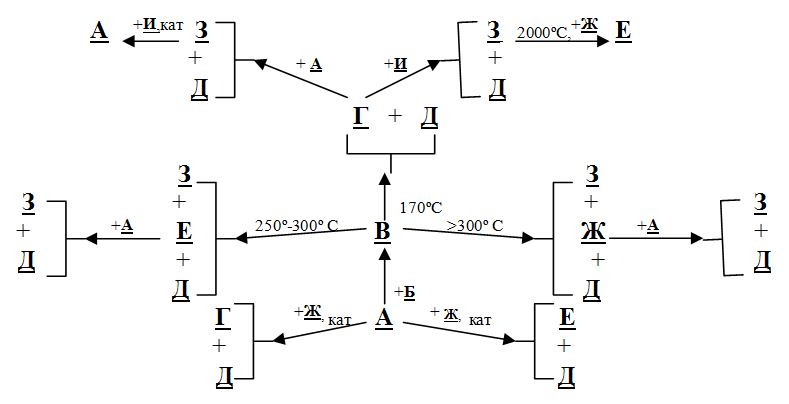 Умови1. А, Б, В, Г, Д, Е, Ж, З. И- формули речовин; А, Г, Е – бінарні сполуки ; И –проста речовина;   2. Mr(В)= 80, а мольні співвідношення елементів у цій речовині 2: 3: 4 ; 3. При дослідженні можливості існування позаземного життя на інших планетах, вчені шукають на цих планетах речовини Д та Ж;4. Поверхня Європи (супутника Юпітера) та Енцеладу (супутника Сатурна) в основному складається з речовини Д, що є амфотерним оксидом; 5. Речовина  З  є компонентом повітря;6. У меланжі- окиснювачі рідкого ракетного пального основним компонентом є речовина  Б (до 73%) , яка має однаковий якісний склад з В .7.   Mr(Г)=  Mr(З) + Mr(Д) - Mr(И) Задача 2. У закриту посудину для синтезу ввели 3,5 моль водню, 1,5 моль азоту та 2 моль амоніаку. Відбулась реакція. Після досягнення рівноваги у посудині кількість амоніаку становить 2,6 моль. Обчисліть рівноважні кількості інших речовин та знайдіть константу рівноваги процесу. (9 балів)Задача 3. У пронумерованих пробірках містяться 5% водні розчини речовин: Na2SiO3, Na2SO3, NaHCO3, Na2S, Na3[Al(OH)6], BaCl2.Після додавання до кожної з пробірок 10% водного розчину H2SO4 бачимо такі зміни:№1. Білий осад.№2. Газ без запаху№3. Газ із запахом тухлих яєць.№4. Білий осад, що розчинився у надлишку кислоти.№5. Газ з різким запахом.№6. Спочатку ніяких зовнішніх проявів, однак через деякий час весь вміст пробірки перетворився у гель.1. Встановіть, які речовини містяться у кожній пробірці.2. Наведіть рівняння хімічних реакцій та необхідні пояснення. Назвіть усі вихідні речовини. (9 балів)Задача 4. Дві наважки солі, яка складається з двовалентного металу та одновалентного неметалу, масою по 8,09г розчинили у двох склянках води. Внаслідок цього утворився зелений розчин. До першої склянки додали надлишок розчину арґентум нітрату, до другої – натрій сульфіду. В обох склянках випали осади масою 13,91 г і 3,36 г відповідно. Визначте склад солі. (15 балів)Задача 5. Газ X2 синтезують у лабораторії  двома методами. За першим із них чорно-фіолетові кристали речовини А прожарюють, внаслідок чого крім газу X2 утворюються також речовини Б і В. За другим методом прожарюють білі кристали речовини Г за наявності речовини Б. Якщо речовину Г прожарювати за цих умов без речовини Б, газ Х2 не виділяється.Назвіть усі речовини, якщо відомо, що газ Х2 міститься в повітрі. Напишіть рівняння відповідних реакцій. Запропонуйте ще 3 методи одержання газу Х2. (13 балів)Задача 6. Масова частка Хлору в продукті повного приєднання гідроген хлориду до алкіну становить 62,83%. Визначити молекулярну формулу вуглеводню. Обчисліть масу продукту, який можна одержати під час гідратації цього вуглеводню масою 39 г. Назвіть цю речовину. (16 балів)ЗавданняІІІ етапу Всеукраїнської учнівської олімпіади з хімії(Івано-Франківськ – 2020, теоретичний тур)10 клас(8 балів)Реакція між речовинами А і B виражається рівнянням А(г) + B(г)  C(г) + 2D(г). Змішали по 1 моль речовин A, B, C, D. Після встановлення рівноваги в суміші виявили 1,8 моль речовини С. Обчисліть значення константи рівноваги.(9 балів)Який об’єм суміші кисню з озоном, об’ємна частка озону в якому становить 20%, витратиться на спалювання 50л суміші, що містить метан, етан і етен, об’єми яких відносяться як 2:1:2? Виміри об’ємів проводяться за однакових умов.(17 балів)При окисленні 100 мл розчину етанолу (об'ємна частка спирту в якому складає 95 об.%) підкисленим розчином калій дихромату масою 2кг з масовою часткою калій дихромату 20% утворилось 85 г оцтової кислоти.Який відсотковий вихід оцтової кислоти?Яка масова частка хром (ІІІ) сульфату в утвореному розчині. (густина етанолу 0,7893 г/см³, густина 95об.% розчину спирту 0,8114 г/см³)? Вважати, що калій дихромат витрачається лише на окислення етанолу до кислоти без побічних реакцій.Урівняйте відповідне рівняння реакції методом електронного балансу, вкажіть окисник та відновник.(15 балів)В 250 мл 1%-ного водного розчину одноосновної неорганічної кислоти ( густина 1,00 г/мл) міститься 3,34·1022 частинок цієї кислоти і продуктів її дисоціації.Обчисліть масову частку Натрію в натрієвій солі цієї кислоти, якщо відомо, що масова частка Гідрогену в кислоті становить 2,13 %.Обчисліть ступінь дисоціації кислоти.Визначте формулу кислоти.(13 балів)Пацієнту в лікарні призначається приймати послаблюючий препарат – розчин магній сульфату з вмістом солі від 20% до 24%. Медсестра приготувала 27,0 г розчину гарячого концентрату з магній сульфату гептагідрату та води у співвідношенні (за масою) 4,55:1. Встановіть масову частку магній сульфату в приготовленому концентраті; Обчисліть, максимальний та мінімальний об’єми води, які потрібні для розведення концентрату, щоб отримати препарат з концентрацією магній сульфату в межах дозування; Дайте тривіальну назву магній сульфату гептагідрату.(18 балів)Дана схема перетворень неорганічних речовин. Ідентифікуйте (вкажіть формули і назви) речовини та запишіть рівняння відповідних реакцій. Відповідь підтвердіть розрахунками.Умови:А -сріблясто-білий легкий метал;М(В) : М(Б) = 1,47.ЗавданняІІІ етапу Всеукраїнської учнівської олімпіади з хімії(Івано- Франківськ- 2020, теоретичний тур)11 класЗадача 1. Константа рівноваги реакції СО + Н2О↔ СО2 + Н2 за 1263 К дорівнює 0,51. Визначте кількісний склад реакційної суміші після досягнення рівноваги, якщо в реакційну посудину місткістю  додали по 2 моль карбон(ІІ) оксиду і водяної пари. (11 балів)Задача 2. У  води розчинили  металевого кальцію. Розрахуйте молярні концентрації і масові частки речовин у розчині після реакції (густина отриманого розчину 1,0 г/мл). Яка кількість тепла виділиться під час взаємодії водню, що утворився у результаті реакції, з надлишком кисню (стандартна ентальпія утворення рідкої води -285,3 кДж/моль)? Який об’єм розчину хлоридної кислоти з концентрацією 0,05 моль/л знадобиться для нейтралізації отриманого розчину? (10 балів)Задача 3. Юний хімік проводив дослід з якісного аналізу. Його метою було визначити, які розчини знаходяться в пробірках №1 - №5, та визначити невідому сіль, яка є галогенідом металу(ІІ). У п’яти пробірках знаходилися розчини амоній хлориду, натрій гідроксиду, арґентум нітрату, калій карбонату та цинк хлориду. Хімік, зробивши необхідні досліди, склав таблицю-«шахматку» та вирішив відпочити. У цей час його молодший брат (зовсім юний хімік), побачивши цікаву табличку, вирішив з неї повирізати квадратики розміром 2х2. Оскільки він був ще і юним художником, то домалював ще декілька схожих квадратиків, а на додачу ненароком розлив воду на таблицю, внаслідок чого частина даних розмилася.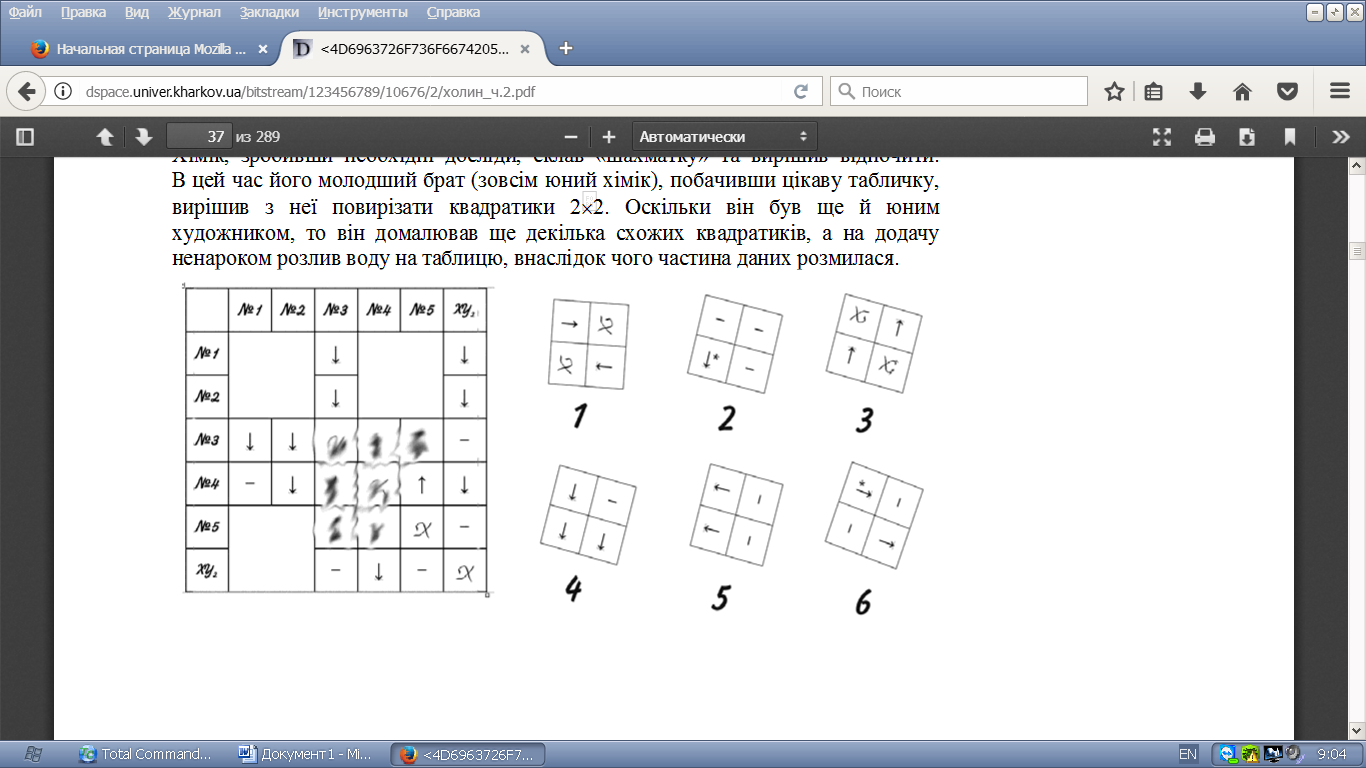 Допоможіть Юному хіміку відновити «шахматку» та довести до кінця якісний аналіз. Визначте речовини №1-5 та ХУ2. Врахуйте, що квадратики 1 – 6 можуть бути перевернутими. Знехтуйте гідролізом амоній карбонату. Позначка * - осад, розчинний у надлишку реактиву.При зливанні ХУ2 з реактивами №1 - №5 у двох випадках утворюється два прозорі розчини, один з яких синій, і три осади, один з яких синій. Відповідь підтвердіть відповідними рівняннями реакцій. (17 балів)Задача 4. Дано гальванічний елемент Cd | СdSO4 || ZnSO4 | Zn. Запишіть рівняння напівреакцій, які відбуваються на катоді та аноді. Обчисліть ЕРС гальванічного елемента за 250С , якщо концентрація розчину кадмій сульфату дорівнює 0,1 моль/л, а цинк сульфату – 0,2 моль/л. Ступінь дисоціації солей вважати рівним 40%. Довідникові дані: Е0Zn/Zn2+= -0,763 В; Е0Cd/Cd2+= -0,402 В. (13 балів)Задача 5. Дві речовини вступають одна з одною в хімічну взаємодію. Який порядок реакції, якщо за періоди часу, що пройшли від початку реакції 5,0; 15,0; 30,0 хв., вміст прореагованих продуктів складав 19,8; 48,7 і 74,0% відповідно? (14 балів)Задача 6. Визначте структуру сполуки складу С9Н10О, яка реагує з гідроксиламіном, дає реакцію «срібного дзеркала», а при окисненні перетворюється у сполуку складу С8Н6О4. Відомо, що при нітруванні сполуки, що досліджується, добуто лише один ізомер. Відповідь обґрунтуйте. Запишіть хімічні рівняння усіх вказаних перетворень. Дайте назву сполукам. (15 балів)